Bearwood Farm Bearwood Nr Leominster HR6 9EE Sunday, 30th October 2022 @ 11.00am 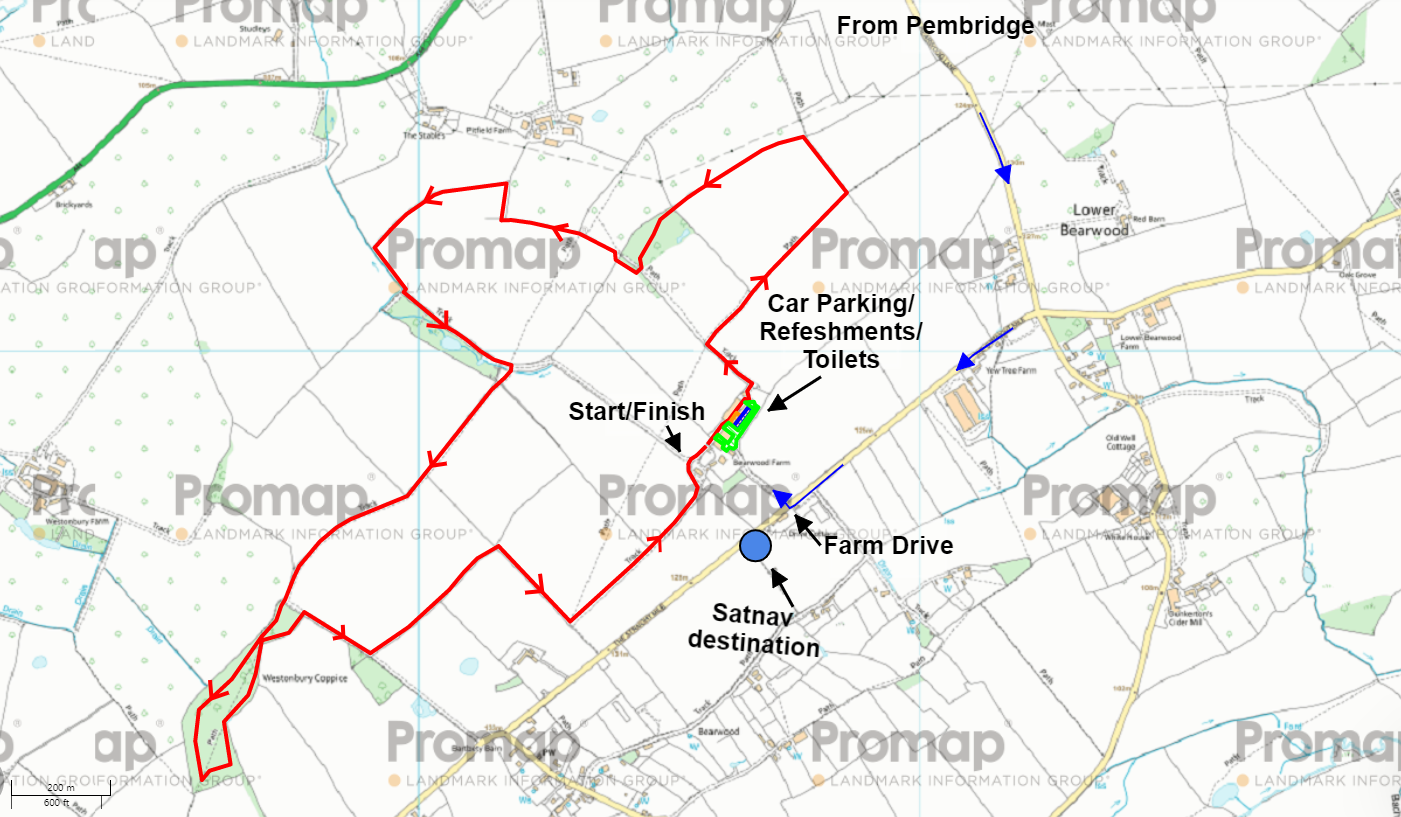 